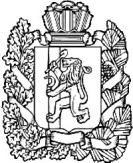 НИЖНЕИНГАШСКИЙ ПОСЕЛКОВЫЙ СОВЕТ ДЕПУТАТОВНИЖНЕИНГАШСКОГО РАЙОНАКРАСНОЯРСКОГО КРАЯРЕШЕНИЕ___2020         		       пгт. Нижний Ингаш            	 	№проектО внесении изменений в Решение Нижнеингашского поселкового Совета депутатов от 21.10.2005 №8-29 «О Положении  о порядке назначения и проведения опроса граждан»     В соответствии с частью 2,3,5 статьи 31 Федерального закона от 06.10.2003 №131-ФЗ «Об общих принципах организации местного самоуправления в Российской Федерации» (в редакции Федерального закона от 20.07.2020 №236-ФЗ) , руководствуясь ст.48.1Устава посёлка Нижний Ингаш Нижнеингашского района Красноярского края, Нижнеингашский поселковый Совет депутатов РЕШИЛ:1.Внести в приложение к Решению  Нижнеингашского поселкового Совета депутатов от 21.10.2005 №8-29 «О Положении  о порядке назначения и проведения опроса граждан» следующие изменения:1.1. Пункт 3 статьи 1 дополнить предложением следующего содержания:«В опросе граждан по вопросу выявления мнения граждан о поддержке инициативного проекта вправе участвовать жители муниципального образования или его части, в которых предлагается реализовать инициативный проект, достигшие шестнадцатилетнего возраста.»;1.2. Пункт 1 статьи 5 изложить в следующей редакции:«Опрос граждан проводится по инициативе:1) представительного органа муниципального образования или главы муниципального образования - по вопросам местного значения;2) органов государственной власти субъектов Российской Федерации - для учета мнения граждан при принятии решений об изменении целевого назначения земель муниципального образования для объектов регионального и межрегионального значения;3) жителей  муниципального образования или его части, в которых предлагается реализовать инициативный проект, достигших шестнадцатилетнего возраста,  - для выявления мнения граждан о поддержке данного инициативного проекта.";1.3. Статью 6 изложить в следующей редакции: « Решение о назначении опроса граждан принимается поселковым Советом депутатов. Для проведения опроса граждан может использоваться официальный сайт муниципального образования в информационно-телекоммуникационной сети "Интернет". В нормативном правовом акте представительного органа муниципального образования о назначении опроса граждан устанавливаются:1) дата и сроки проведения опроса;2) формулировка вопроса (вопросов), предлагаемого (предлагаемых) при проведении опроса;3) методика проведения опроса;4) форма опросного листа;5) минимальная численность жителей муниципального образования, участвующих в опросе;6) порядок идентификации участников опроса в случае проведения опроса граждан с использованием официального сайта муниципального образования в информационно-телекоммуникационной сети "Интернет".»;1.4. Статью 4 изложить в следующей  редакции:  « Финансирование мероприятий, связанных с подготовкой и проведением опроса граждан, осуществляется:1) за счет средств местного бюджета - при проведении опроса по инициативе органов местного самоуправления или жителей муниципального образования;2) за счет средств бюджета субъекта Российской Федерации - при проведении опроса по инициативе органов государственной власти соответствующего субъекта Российской Федерации».2. Контроль за исполнением настоящего Решения возложить на постоянную комиссию по законности, защите прав граждан и правопорядка.3.Настоящее Решение вступает в силу после его официального опубликования в периодическом печатном средстве массовой информации «Вестник муниципального образования посёлок Нижний Ингаш», но не ранее 1 января 2021 года.Председатель поселкового Совета депутатов                                                                             Т.Г.ЗиновьеваГлава посёлка Нижний Ингаш                                                         Б.И.Гузей